Parent Information Night: February 9th Library - 7:00pm                                                    __________________________________________(____________)	Legal Last Name			First Name				Preferred/Called Name			         PLEASE NOTE: THIS IS A PLANNING WORKSHEET ONLY. STUDENTS ENTER COURSE REQUESTS DIRECTLY INTO THEIR MYED STUDENT PORTAL		The Graduation Program – Grades 10, 11 and 12Requirements:  The BC Ministry of Education requires students to complete a MINIMUM of 80 credits (each course has a 4 credit value unless otherwise specified).  Four courses (16 credits) must be completed at the grade 12 level (which includes English 12).  Most students graduate with more than 80 credits.  One course designated Applied Design, Skills & Technology (ADST) or Arts Education (AE) must also be taken at the grade 10, 11 or 12 level. For more information, please refer to the Course Planning book on the Charles Best homepage:Course Planning book is located on the school websiteAlso refer to the Min. of Ed. Grad Planner: http://www.bced.gov.bc.ca/graduation/grad_certificate.htmProgram:  □ English □ French Immersion (2 FRIM elective courses req taken in Gr 11 or 12)  □  English as an Additional Language (EAL)Important!  Record Courses Taken or Currently Taking and Marks (or estimated) at the Grade 10, 11 and 12 Level:Future Academic Plans if any (please be specific) ______________________________________________________________Re:  Language requirements:  Although a language 11 is NOT required for graduation, college, or trade/tech schools, some universities will require either a Beginner’s language 11 or a Language 11.  Music and IDS Courses: These elective courses could be considered part of your 8 courses or taken as additional coursesMusic Courses:  Band and Choir - Please Note:  To sign up for Jazz Band 12 (audition required), you MUST be in Band 12.  To sign up for Vocal Jazz 12 (audition required), you MUST be in Choir 12.      	 □ Concert Band 12 (MMUOR12) □ Concert Choir 12 (MCMCC12) □ Jazz Band 12 (MIMJB12) □ Vocal Jazz 12 (MCMJV12)Independent Directed Studies (IDS)□ Social Responsibility (Butterfly Effect)                               □ Other IDS: Specify_________________________________Transition Programs:  School District 43 offers Work Experience & Apprenticeship programs (ACE-IT & SSA).  If you are interested in pursuing this career option, please indicate your interest here (a full description of the programs and applications can be accessed through www.sd43.bc.ca/CareerPrograms)i.  Choose one: SSA or Ace-It in the area of: __________________or Work Experience Focus Area: ______________ii. Choose courses that are necessary to fulfill the requirements of your chosen program.  5.  REVIEW - All grade 11 students must sign up for an appointment to see their Counsellor between Feb 8 – 18th to review and discuss their goals/choices.Parent Signature: ________________________________________ Student Signature: _______________________________________Online Course Selection is open from February 20th – 24th Course Options for Grades 10-12Notes:  	ADST = Applied Design, Skills and Technologies Elective	AE = Arts Education Elective   All courses are 4 credits	           * These courses meet the Social Studies requirement for graduation          ** Meets the Indigenous Focused Graduation Credit Requirement Career Transition ProgramsSecondary School Apprenticeships – This program is available for Industry Training programs not available through the Coquitlam School District.  However, Coquitlam offers an opportunity for students to begin an apprenticeship program while still enrolled in secondary school. ACE IT Trade Preparation Programs – Camosun College – SD43 offers a variety of Industry Training Programs.  Students take their academic courses at Charles Best and depending on what program they choose, attend an alternate site for their skill development courses.  A combination of secondary and post-secondary credits can be earned. For a full description of these programs, please refer to the Course Calendar posted on the Dr. Charles Best Secondary website.  Information and applications for the ACE IT programs and Secondary School Apprenticeships can be found on the school district website:  www.sd43.bc.ca/CareerPrograms Course NameCourse NameCheck if completed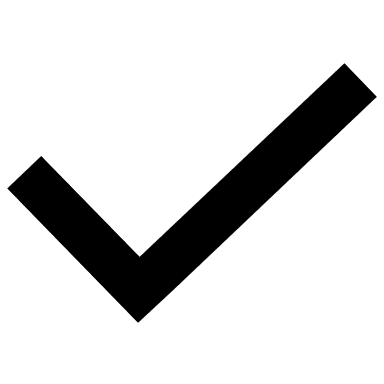 English 10English 11Math 10 :  FMP     WMath 11 :  PREC  FOM  A&WScience 10A Science 11:BI CH ESC PH  SCTSocials 10 Socials 11 or Socials 12 PHE 10/Ed Physique 10Planning/Planification 10 (CLE/FCLE-10)Indigenous Focused Graduation CreditRequired and Elective Credits (Put in Priority Order)Course NameCourse CodeCredits   Career Life Connections 12CLC 12MCLC-124   Language Arts 12English 12MENST124   Elective 12 or Français Langue 12 (FFRAL12):4   Elective 12: 4   Elective 12:4   Elective (French Immersion, choose a FRIM Elective, unless 2 FRIM electives taken in grade 11)4   Elective4   Elective4   Elective4  Alternate Elective Choice 14  Alternate Elective Choice 244.  Other Considerations - Please add any other comments below we should be aware of (ie., indicate if you have failed a course, plan to take summer school, take an online course, EPIC program, graduate early, etc.).EnglishEnglishBusiness & Information Tec (ADST)Business & Information Tec (ADST)Fine and Performing Arts (AE)Fine and Performing Arts (AE)English 10 (Composition and Focused Literary Studies)MLTST10Entrepreneurship and Marketing 10 MADEM10Art Studio 11MVAST11Accounting 11 MAC--11 Art Studio 12MVAST12Creative Writing 11MCTWR11Accounting 12MAC--12Studio Arts 2D 11 MVAD-11 English First Peoples 11 **MEFLS11Business Communications 11YBMO-1BStudio Arts 2D 12 MVAD-12 New Media 11MNMD-11Marketing and Promotion 11MMAP-11Studio Arts 3D 11 MVAC-11 Entrepreneurship 12MENT-12Studio Arts 3D 12 MVAC-12 Creative Writing 12MCTWR12Media Design 11MMEDD11Graphic Arts 11 (Printmaking)MVAGA11English Studies 12MENST12Media Design 12MMEDD12Graphic Arts 12 (Printmaking)MVAGA12Literary Studies 12MLTST12Computer Programming 11MCMPR11Graphic Production 11 (Yearbook)MGRPR11Computer Programming 12MCMPR12Photography 11MVAPH11Film and Television 11MDFT-11Photography 12MVAPH12Social StudiesSocial StudiesFilm and Television 12MDFT-12Animation 11YCCT-1ASocial Studies 10MSS--10Economics 12                                      MEC--12Animation 12YCCT-2A*Comparative Cultures 12MCMCL12Economics 12                                      MEC--12*Physical Geography 12MPGEO12Home Economics (ADST)Home Economics (ADST)*20th Century World History 12MWH--12Food Studies 11MFOOD11Music (AE)Music (AE)*Law Studies 12MLST-12Food Studies 12MFOOD12Concert Choir 10***MMUCC10*Social Justice 12MSJ--12Interpersonal & Family Relationships 11 MIAFR11Concert Choir 11***MCMCC11Psychology 12YPSYC2AHousing & Living Environments 12 MHALE12Concert Choir 12***MCMCC12* Cont. Indigenous Studies 12 **             MINST 12              * Cont. Indigenous Studies 12 **             MINST 12              Child Development & Caregiving 12 MCDAC12Concert Band 10***MMUCB10Textiles 11MTXT-11Concert Band 11***MMUOR11*These courses meet the SS requirement for graduation*These courses meet the SS requirement for graduationTextiles 12MTXT-12Concert Band 12***MMUOR12MathematicsFashion Industry 12MFIND12Vocal Jazz 10***MMUVJ10Workplace Math 10MWPM-10Vocal Jazz 11***MCMJV11Workplace Math 11MWPM-11LanguagesLanguagesVocal Jazz 12***MCMJV12Foundations of Math/Pre-Cal 10MFMP-10French 10MFR--10Jazz Band 10***MMUJB10Foundations of Math 11MFOM-11French 11MFR--11Jazz Band 11***MIMJB11Foundations of Math 12MFOM-12French 12MFR--12Jazz Band 12***MIMJB12Pre-Calculus 11MPREC11Pre-Calculus 12MPREC12Spanish 10MSP--10Guitar 11MIMG-11Calculus 12 MCALC12Introductory Spanish 11MBSP-11Guitar 12MIMG-12Statistics 12MSTAT12Spanish 11MSP--11Spanish 12MSP--12SciencesSciencesPhysical EducationPhysical EducationDrama (AE)Drama (AE)Physical & Health Education 10MPHED10Drama 10MDRM-10Science 10MSC--10Active Living 11MACLV11Drama 11MDRM-11Chemistry 11MCH--11Active Living 12MACLV12Drama 12MDRM-12Earth Sciences 11MESC-11Girls Fitness and Conditioning 11MFTCD11--GTheatre Production 11 (Stagecraft)**MDRTP11Environmental Science 11 MEVSC11Fitness and Conditioning 11  (Weight Training)MFTCD11Theatre Production 12 (Stagecraft)**MDRTP12Life Sciences 11 MLFSC11Fitness and Conditioning 12  (Weight Training)MFTCD12Directing and Script Development 12MDRDS12Science for Citizens 11MSCCT11Basketball 11 Fitness and Conditioning 11 ***(Must Apply)MFTCD-BB-11Anatomy and Physiology 12MATPH12Basketball Fitness and Conditioning 12 ***(Must apply)MFTCD-BB-12Chemistry 12MCH--12Technology Education (ADST)Technology Education (ADST)ServiceServiceChemistry 12MCH--12Automotive Technology 11 (Open only to students in Grade 11 /12)MTAUT11Leadership 11YCPA-1ATAP Chemistry 12ACHE-12Automotive Technology 12 MTAUT12Leadership 12YCPA-2ATGeology 12MGEOL12Woodwork 11MWWK-11Athletic Leadership 11YLRA-1BPhysics 11MPH--11Woodwork 12MWWK12Athletic Leadership 12YLRA-2BPhysics 12MPH--12Foundations in Trade 11MSTX-1APeer Tutoring 11 (Must Apply)YED--1ADrafting 11MTDRF11Peer Tutoring 12 (Must Apply)YED--2ADrafting 12MTDRF12French ImmersionFrench ImmersionElectronics 11MTELE11French ImmersionFrench ImmersionElectronics 12                                      MTELE12Electronics 12                                      MTELE12Français Langue 10FFRAL10Career, IDS and OtherCareer, IDS and OtherEnglish Language Learners
For Teacher Use OnlyEnglish Language Learners
For Teacher Use OnlyVie et Carrière 10FCLE-10Career Life Education 10MCLE-10English Language Learners
For Teacher Use OnlyEnglish Language Learners
For Teacher Use OnlyEducation Physique 10FPHED10Career Life Connections 12MCLC-12English Language Learners
For Teacher Use OnlyEnglish Language Learners
For Teacher Use OnlySciences Humaines 10FSCH-10IDS – Social Responsibility - Inquiry and Action I *** (Butterfly Effect)MIDS-0BEnglish Language Learners
For Teacher Use OnlyEnglish Language Learners
For Teacher Use OnlyLangue et culture de la Francophonie 11 FLCF-11Work Experience 11MEWEX11English Language Learners
For Teacher Use OnlyEnglish Language Learners
For Teacher Use OnlyÉtudes du cinéma et de la littérature francophones 11FLTST11Chess 11YMATH1AEnglish Language Learners
For Teacher Use OnlyEnglish Language Learners
For Teacher Use OnlyEducation Physique 11FFTCD11IDS (Complete Teacher Sponsor Form for Specific Subject Area IDS)MIDS-0AEnglish Language Learners
For Teacher Use OnlyEnglish Language Learners
For Teacher Use Only*Sciences Humaines - Explorations 11 FEPSS11EAL Beginner XLDCA10EALPerspectives Mondiales 11YFSSC1AField and Stream 11***YLRA-1FEnglish Language Development 10 YESFL0A*Peuples autochtones de la Colombie-Britannique 12 **FBCFP12Field and Stream 12***YLRA-2FIntroduction to Academic Language 10YESFL0BFrançais Langue 12FFRAL12Academic Strategies for Language Learners 10YESFL0C*Histoire du Monde 12FWH--12English Language Development 11YESFL 11BCommunication Orale 12 FSPLG12Perspectives Globales 12YFSSC2A*Étude comparative des religions du monde 12FWRL-12*** Denotes linear courses offered outside the timetable*** Denotes linear courses offered outside the timetableCinema Literature 12FLTST12